SPORTS FIRST RESPONDER BLS COURSEOctober 18-20, 2019Lifemark Physiotherapy West Kelowna, BCStanley P. LeeneRed Cross Emergency Medical Responder Instructor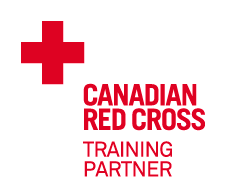 EMERGENCY FIRST RESPONDER TRAINING FOR SPORT MEDICINE PROFESSIONALSUniversally recognized as the entry level emergency care provider certification within the EMS system.Certifies the sport medicine professional with a standardized level of emergency care as a “First Responder”.The First Responder integrates within the scope of their local EMS system, allowing better access, communication and collaboration during the preparation and execution of emergency medical interventions in the environment of sport.COURSE CONTENTMechanism of sports injuriesEmergency action planAssessment: primary and secondary assessment, vital signs, spinal injury assessment, transport decisionSCAT 5 - Sport Concussion Assessment ToolAirway Management: oral pharyngeal airway, naso-pharyngeal airway, nasal canula,non-rebreather mask, resuscitation pocket mask, bag valve mask, oxygen pulse oximeterOxygen and suctionCPR-BLS Basic Life Support,automatic electrical defibrillationBleeding, shock, pressure dressing, tourniquet, open fracture dressingAnaphylaxis: Epipen, Twinject, AllerjectSpinal Injuries: cervical re-alignment, cervical collar, spinal board, scoop stretcher, KEDSport protective equipment removal and equipment extrication toolsReaching and moving patientsMSK: closed and open fractures, dislocations, speed splint, SAM splint, slings, Sager femoral traction splintMedical Emergencies: respiratory, cardiac, diabetes, CVA, stroke, seizureSoft Tissue Injuries: impaled objects, extruded eye, neck laceration, amputation, burnsChest Trauma: open pneumothorax, flail chestAbdominal Trauma: eviscerationHeat and cold injuriesChildbirth and deliveryMultiple casualty incidents and triageINSTRUCTORStanley P. Leene	BPhEd, DipSIM, CAT(C), CSCS, EMR, CPedTech(C), CPed(C), EMRICertified Athletic Therapist with 20 years of sports medicine field experience working with professional, university and national team athletes.20 years of emergency care and sport medicine teaching experience at McMaster University, Sheridan College, Mount Royal College, Ski Patrol and Sports First Responder.Western Hockey League Sports First Responder Instructor 2000-2019.Head Athletic Therapist for the Canadian Women’s National Softball Team 1994-2004.Canadian Pro Rodeo Sports Medicine Team 2000-2010.Canadian Red Cross Emergency Medical Responder InstructorEmergency Medical ResponderBasic Trauma Life SupportSemi-Automatic Electrical DefibrillationACUC Scuba RescueDAN Emergency Oxygen ProviderCanadian Alpine Ski Patrol Basic Life Support and On-hill InstructorWorld Judo					1993		HamiltonWorld Wrestling				1993		TorontoWorld University				1993		BuffaloWorld Basketball				1994		TorontoPan Am Games				1995		ArgentinaWorld Karate					1996		HamiltonSummer Olympics			1996		AtlantaWorld Hockey					1997		BrantfordWorld Softball					1998		JapanPan Am Games				1999		WinnipegWorld Softball					2002		SaskatoonCanadian Finals Rodeo		2005-06	EdmontonWorld Figure Skating		2006		CalgaryPRE-REQUISITESSport Medicine Professional / Student in trainingAthletic Therapist / Trainer / StudentCanadian Athletic Therapist AssociationDoctor of Chiropractic / StudentRoyal College of Chiropractic Sport SciencesMedical Doctor / StudentCanadian Academy Sport & Exercise MedicinePhysical Therapist / StudentSport Physiotherapy CanadaRegistered Nurse / StudentRegistered Massage Therapist / StudentSport Massage Therapist / StudentCanadian Sport Massage Therapist Association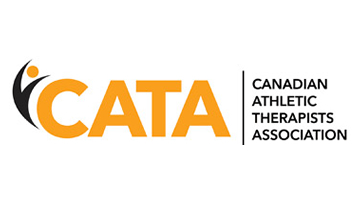 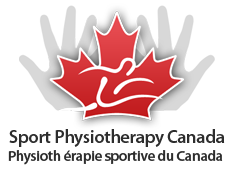 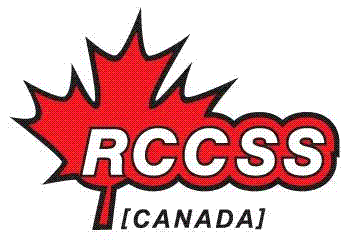 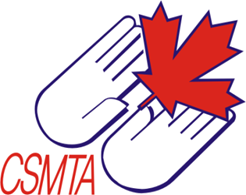 COURSE LOCATION, DATE and TIMELifemark Physiotherapy West Kelowna111 - 2231 Louie DriveWestbank, BCV4T 3K3Sports First Responder Certification
Friday		October 18, 2019	4:00 pm - 10:00 pmSaturday	October 19, 2019	9:00 am - 9:00 pmSunday	October 20, 2019	9:00 am - 9:00 pmSports First Responder Re-CertificationSaturday	October 19, 2019	9:00 am - 6:00 pmSunday	October 20, 2019	9:00 am - 6:00 pmREGISTRATION FEESFR Certification $495		SFR Re-Certification $395Canadian Red Cross First Responder Certification (valid 3 years)Includes CPR-BLS Basic Life Support2015 ILCOR Standards for CPR and First AidCanadian Red Cross First Responder wall certificate and wallet cardSports First Responder wall certificateEmergency Care for Professional Responders WHAT TO BRINGFanny packPenlightLister bandage scissorsEmergency shearsStethoscopeBP CuffWatch with second handKnee padsFood and snacksResuscitation pocket mask with oxygen inletEmergency Care for Professional Responders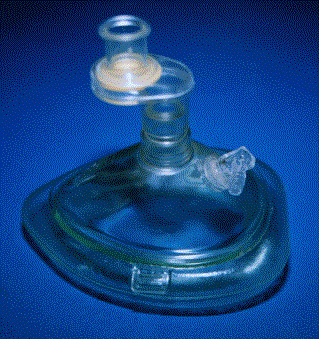 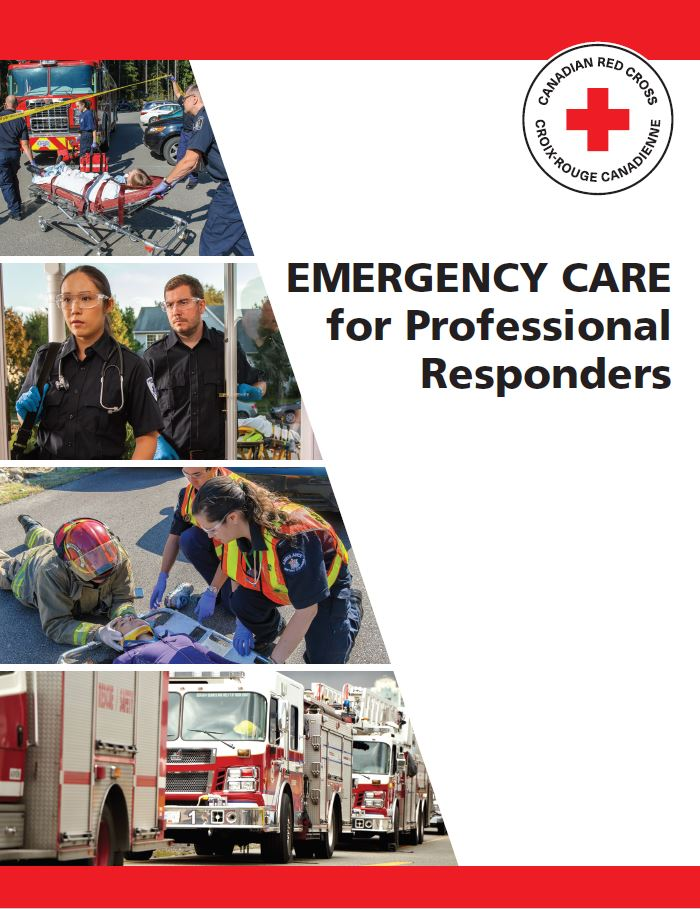 SPORTS FIRST RESPONDER COURSE REGISTRATIONFirst Middle Last Name:Mobile Phone:E-mail:LEVEL OF TRAINING AT				 AT Student				 CATA					 CPR				 Standard First Aid DC				 DC Student				 RCCSS(C)			 EMR				 Occupational First Aid	MD			 MD Student				 CASEM				 	BTLS				 First Responder RMT			 RMT Student			 CSMTA				 	PHTLS			 Sports First Responder PT				 PT Student				 SPC					 Life Guard		 Ski Patrol RN				 RN Student				 OtherSPORTS FIRST RESPONDER COURSE $495 SFR Certification Course				October 18-20, 2019		Lifemark Physiotherapy West Kelowna, BC $395 SFR Re-Certification Course		October 19-20, 2019		Lifemark Physiotherapy West Kelowna, BCPAYMENTEmail registration form to stanleyleene@hotmail.comEmail your Interac eTransfer payment to stanleyleene@hotmail.comMake payment cheque payable to:	Stanley P. Leene110 Somerset Park SWCalgary, AlbertaT2Y 3H5403.589.2233CANCELLATION AND REFUND POLICYA refund (less a $50.00 cancellation fee) will be provided only if a notice of cancellation is received more than14 days prior to the course date.No refunds will be provided after 14 days prior to the course date. (NO EXCEPTIONS!)Courses are subject to cancellation: if a minimum number of registrations are not received;in the event of unavoidable acts of nature and/or weather;or due to instructor medical illness, injury or emergency.We are not responsible for travel or accommodation costs booked in advance of the course.